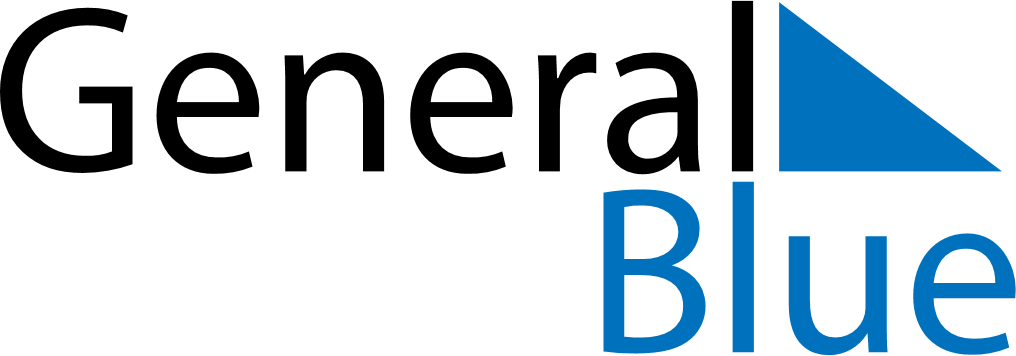 September 2022September 2022September 2022GrenadaGrenadaMONTUEWEDTHUFRISATSUN1234Kirani Day56789101112131415161718192021222324252627282930